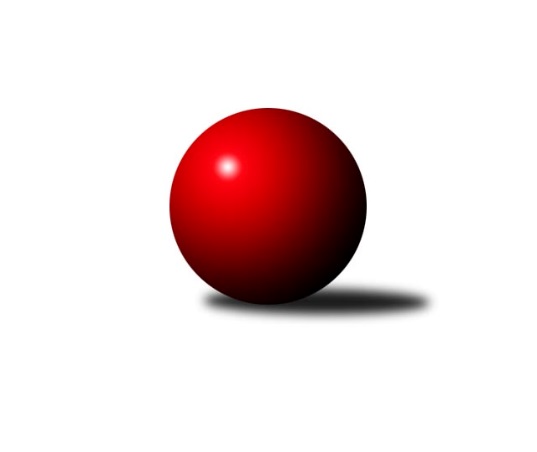 Č.20Ročník 2023/2024	24.3.2024Nejlepšího výkonu v tomto kole: 2834 dosáhlo družstvo SK Podlužan Prušánky CJihomoravský KP1 jih 2023/2024Výsledky 20. kolaSouhrnný přehled výsledků:KK Sokol Litenčice	- KK Jiskra Čejkovice	7:1	2572:2350	10.0:2.0	22.3.SK Podlužan Prušánky C	- TJ Sokol Mistřín C	8:0	2834:2647	9.0:3.0	22.3.SK Baník Ratíškovice B	- TJ Sokol Kuchařovice	1:7	2508:2638	4.0:8.0	22.3.TJ Sokol Vážany	- TJ Sokol Vracov B	6:2	2631:2587	7.0:5.0	24.3.TJ Jiskra Kyjov	- TJ Lokomotiva Valtice B	7:1	2459:2383	9.0:3.0	24.3.TJ Sokol Šanov C	- SKK Dubňany B	1:7	2637:2639	5.5:6.5	24.3.Tabulka družstev:	1.	TJ Sokol Vážany	19	14	2	3	95.5 : 56.5 	134.0 : 94.0 	 2570	30	2.	KK Jiskra Čejkovice	20	12	1	7	93.5 : 66.5 	123.5 : 116.5 	 2562	25	3.	SK Podlužan Prušánky C	19	11	1	7	95.0 : 57.0 	131.5 : 96.5 	 2595	23	4.	SK Baník Ratíškovice B	20	11	1	8	83.5 : 76.5 	127.5 : 112.5 	 2559	23	5.	TJ Sokol Kuchařovice	20	11	0	9	76.0 : 84.0 	112.0 : 128.0 	 2595	22	6.	SKK Dubňany B	20	9	2	9	86.5 : 73.5 	119.5 : 120.5 	 2590	20	7.	TJ Sokol Vracov B	20	10	0	10	80.0 : 80.0 	116.0 : 124.0 	 2550	20	8.	TJ Jiskra Kyjov	20	9	0	11	79.5 : 80.5 	117.5 : 122.5 	 2493	18	9.	TJ Sokol Šanov C	20	8	2	10	75.5 : 84.5 	120.5 : 119.5 	 2585	18	10.	TJ Sokol Mistřín C	20	8	1	11	72.5 : 87.5 	119.0 : 121.0 	 2587	17	11.	KK Sokol Litenčice	19	7	2	10	69.5 : 82.5 	112.0 : 116.0 	 2555	16	12.	TJ Lokomotiva Valtice B	19	2	0	17	37.0 : 115.0 	83.0 : 145.0 	 2441	4	 TJ Sokol Vážany	2631	6:2	2587	TJ Sokol Vracov B	Jan Kovář	 	 217 	 210 		427 	 0:2 	 431 	 	219 	 212		Jaroslav Konečný	Jozef Kamenišťák	 	 215 	 200 		415 	 1:1 	 410 	 	199 	 211		Stanislav Kočí	Petr Sedláček	 	 243 	 225 		468 	 1:1 	 439 	 	212 	 227		Martina Nejedlíková	Radek Loubal	 	 211 	 207 		418 	 1:1 	 449 	 	246 	 203		František Svoboda	Petr Malý	 	 245 	 222 		467 	 2:0 	 440 	 	225 	 215		Michal Šmýd	Josef Kamenišťák	 	 207 	 229 		436 	 2:0 	 418 	 	196 	 222		Jaroslav Hanušrozhodčí: Jan KovářNejlepší výkon utkání: 468 - Petr Sedláčekdohrávky28.3.2024	čt	17:00	KK Sokol Litenčice - SK Podlužan Prušánky C (dohrávka z 15. kola)	29.3.2024	pá	09:30	TJ Lokomotiva Valtice B - TJ Sokol Vážany (dohrávka z 17. kola)	21. kolo7.4.2024	ne	09:00	TJ Sokol Vážany - TJ Sokol Šanov C	